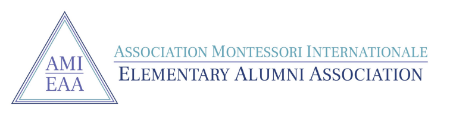 “Looking Forward” Tuesday, July 28 @ 6 PM  CSTJoin us for a discussion about the obstacles of teaching during a pandemic. Bring your questions and ideas to share. This is an open forum for EAA members and non-members to come together and problem solve before embarking on the upcoming school year.Please register for Looking Forward on Jul 28, 2020 6:00 PM CDT at: https://zoom.us/meeting/register/tJIvdeCrqDoiE9Eis0qSnml4hdl7ptF3VQz_ After registering, you will receive a confirmation email containing information about joining the meeting.Please complete this survey before the event.https://forms.gle/hkyw6egxC39hT2Wo8Create Product